Comunicazione di messa in esercizio di ascensori, montacarichi e piattaforme per disabiliAi sensi dell'articolo 12 del Decreto del Presidente della Repubblica 30/04/1999, n. 162 (ascensori e montacarichi), del Decreto Legislativo 27/01/2010, n. 17 e della Circolare Ministeriale 14/04/1997, n.157296 (montacarichi e piattaforme elevatrici per disabili)La comunicazione, con richiesta del numero di immatricolazione va effettuata, ai sensi del Decreto del Presidente della Repubblica 30/04/1999, n. 162, entro 60  giorni dalla data della dichiarazione di conformità dell'impianto,  come previsto dal DPR 23/2017.COMUNICAla messa in esercizio dell'impianto in servizio privato, quindi non destinato ad un servizio pubblico di trasporto, e chiede al Comune l'assegnazione di un numero di matricola.Valendosi della facoltà prevista dall'articolo 46 e dall'articolo 47 del Decreto del Presidente della Repubblica 28/12/2000, n. 445, consapevole delle sanzioni penali previste dall'articolo 76 del Decreto del Presidente della Repubblica 28/12/2000, n. 445 e dall'articolo 483 del Codice Penale nel caso di dichiarazioni non veritiere e di falsità in atti,DICHIARA   di essere consapevole che è vietato porre o mantenere in esercizio impianti per i quali non sia stata effettuata, a seguito di eventuali modifiche, comunicazione al Comune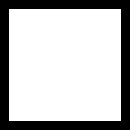    di essere consapevole di dover inviare una nuova comunicazione al Comune, nonché al soggetto competente per l'effettuazione delle verifiche periodiche, quando si apportano modifiche costruttive non rientranti nell'ordinaria o straordinaria manutenzione ed in particolare: il cambiamento della velocità, il cambiamento della portata, il cambiamento della corsa, il cambiamento del tipo di azionamento, la sostituzione del macchinario, della cabina con la sua intelaiatura, del quadro elettrico, del gruppo cilindro pistone, delle porte del piano, delle difese del vano e di altri componenti principali, previo adeguamento dell'impianto, per la parte modificata o sostituita nonché per le altre parti interessate dalle disposizioni del Decreto del Presidente della Repubblica 30/04/1999, n.162 e dalle disposizioni del Decreto del Presidente della Repubblica 24/07/1996, n. 459   che in ogni cabina saranno esposte le avvertenze per l'uso dell'impianto ed una targa recante le seguenti indicazioni: soggetto incaricato ad effettuare le verifiche periodiche, installatore, numero di fabbricazione e numero di matricola, portata complessiva in chilogrammi e, in caso di ascensore, numero massimo di persone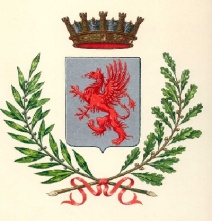 AL COMUNE di NARNI Ufficio   destinatario    U.P.A.                      MARCA DA BOLLO                      (valore legale in corso)Il sottoscrittoIl sottoscrittoIl sottoscrittoIl sottoscrittoIl sottoscrittoIl sottoscrittoIl sottoscrittoIl sottoscrittoIl sottoscrittoIl sottoscrittoIl sottoscrittoIl sottoscrittoCognomeCognomeCognomeCognomeCognomeNomeNomeNomeNomeCodice FiscaleCodice FiscaleCodice FiscaleData di nascitaData di nascitaData di nascitaData di nascitaSesso (M/F)CittadinanzaCittadinanzaCittadinanzaCittadinanzaLuogo di nascitaLuogo di nascitaLuogo di nascitaResidenzaResidenzaResidenzaResidenzaResidenzaResidenzaResidenzaResidenzaResidenzaResidenzaResidenzaResidenzaProvinciaProvinciaComuneComuneComuneComuneIndirizzoIndirizzoIndirizzoIndirizzoCivicoCAPTelefonoTelefonoTelefonoFaxFaxFaxE-mail PEC (domicilio digitale)E-mail PEC (domicilio digitale)E-mail PEC (domicilio digitale)E-mail PEC (domicilio digitale)E-mail PEC (domicilio digitale)E-mail PEC (domicilio digitale)in qualità di (questa sezione deve essere compilata se il dichiarante non è la persona fisica)in qualità di (questa sezione deve essere compilata se il dichiarante non è la persona fisica)in qualità di (questa sezione deve essere compilata se il dichiarante non è la persona fisica)in qualità di (questa sezione deve essere compilata se il dichiarante non è la persona fisica)in qualità di (questa sezione deve essere compilata se il dichiarante non è la persona fisica)in qualità di (questa sezione deve essere compilata se il dichiarante non è la persona fisica)in qualità di (questa sezione deve essere compilata se il dichiarante non è la persona fisica)in qualità di (questa sezione deve essere compilata se il dichiarante non è la persona fisica)in qualità di (questa sezione deve essere compilata se il dichiarante non è la persona fisica)in qualità di (questa sezione deve essere compilata se il dichiarante non è la persona fisica)in qualità di (questa sezione deve essere compilata se il dichiarante non è la persona fisica)in qualità di (questa sezione deve essere compilata se il dichiarante non è la persona fisica)RuoloRuoloRuoloRuoloRuoloRuoloRuoloRuoloRuoloRuoloRuoloRuoloDenominazione/Ragione socialeDenominazione/Ragione socialeDenominazione/Ragione socialeDenominazione/Ragione socialeDenominazione/Ragione socialeDenominazione/Ragione socialeDenominazione/Ragione socialeDenominazione/Ragione socialeDenominazione/Ragione socialeDenominazione/Ragione socialeTipologiaTipologiaSede legaleSede legaleSede legaleSede legaleSede legaleSede legaleSede legaleSede legaleSede legaleSede legaleSede legaleSede legaleProvinciaProvinciaComuneComuneComuneComuneIndirizzoIndirizzoIndirizzoIndirizzoCivicoCAPCodice FiscaleCodice FiscaleCodice FiscaleCodice FiscaleCodice FiscaleCodice FiscaleCodice FiscalePartita IVAPartita IVAPartita IVAPartita IVAPartita IVATelefonoTelefonoTelefonoTelefonoTelefonoTelefonoTelefonoFaxFaxFaxFaxFaxIscrizione al Registro Imprese della Camera di CommercioIscrizione al Registro Imprese della Camera di CommercioIscrizione al Registro Imprese della Camera di CommercioIscrizione al Registro Imprese della Camera di CommercioIscrizione al Registro Imprese della Camera di CommercioIscrizione al Registro Imprese della Camera di CommercioIscrizione al Registro Imprese della Camera di CommercioProvinciaNumero iscrizioneNumero iscrizioneNumero iscrizioneNumero iscrizionein relazione all'impiantoin relazione all'impiantoin relazione all'impiantoin relazione all'impiantoin relazione all'impiantoin relazione all'impiantoin relazione all'impiantoin relazione all'impiantoin relazione all'impiantoin relazione all'impiantoin relazione all'impiantoin relazione all'impiantoClassificazioneClassificazioneClassificazioneClassificazioneClassificazioneClassificazioneClassificazioneClassificazioneClassificazioneClassificazioneClassificazioneClassificazione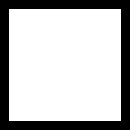 impianto ascensoreimpianto ascensoreimpianto ascensoreimpianto ascensoreimpianto ascensoreimpianto ascensoreimpianto ascensoreimpianto ascensoreimpianto ascensoreimpianto ascensoreimpianto ascensoreimpianto montacarichiimpianto montacarichiimpianto montacarichiimpianto montacarichiimpianto montacarichiimpianto montacarichiimpianto montacarichiimpianto montacarichiimpianto montacarichiimpianto montacarichiimpianto montacarichipiattaforma elevatrice per disabilipiattaforma elevatrice per disabilipiattaforma elevatrice per disabilipiattaforma elevatrice per disabilipiattaforma elevatrice per disabilipiattaforma elevatrice per disabilipiattaforma elevatrice per disabilipiattaforma elevatrice per disabilipiattaforma elevatrice per disabilipiattaforma elevatrice per disabilipiattaforma elevatrice per disabiliAzionamentoAzionamentoAzionamentoAzionamentoAzionamentoAzionamentoAzionamentoAzionamentoAzionamentoAzionamentoAzionamentoAzionamentoelettroidraulicoelettroidraulicoelettroidraulicoelettroidraulicoelettroidraulicoelettroidraulicoelettroidraulicoelettroidraulicoelettroidraulicoelettroidraulicoelettroidraulicoelettromeccanicoelettromeccanicoelettromeccanicoelettromeccanicoelettromeccanicoelettromeccanicoelettromeccanicoelettromeccanicoelettromeccanicoelettromeccanicoelettromeccanicoaltro (specificare)altro (specificare)altro (specificare)altro (specificare)altro (specificare)altro (specificare)altro (specificare)altro (specificare)altro (specificare)altro (specificare)altro (specificare)VelocitàVelocitàVelocitàVelocitàVelocitàPortataPortataPortataPortataNumero massimo persone (solo in caso di ascensore)Numero massimo persone (solo in caso di ascensore)Numero massimo persone (solo in caso di ascensore)m/sm/sm/sm/sm/sKgKgKgKgCorsaCorsaCorsaCorsaCorsaNumero fermateNumero fermateNumero fermateNumero fermateNumero fabbricazioneNumero fabbricazioneNumero fabbricazionemmmmmda installare nell'immobile sito inda installare nell'immobile sito inda installare nell'immobile sito inda installare nell'immobile sito inda installare nell'immobile sito inda installare nell'immobile sito inda installare nell'immobile sito inda installare nell'immobile sito inda installare nell'immobile sito inTipoTipoCodice catastaleSezioneFoglioNumeroSubalternoCategoriaMappaProvinciaComuneIndirizzoIndirizzoIndirizzoCivicoBarratoPianoMappaUlteriori particelle o subalterni (allegare il modulo "ulteriori particelle o subalterni oggetto del procedimento")Ulteriori particelle o subalterni (allegare il modulo "ulteriori particelle o subalterni oggetto del procedimento")Ulteriori particelle o subalterni (allegare il modulo "ulteriori particelle o subalterni oggetto del procedimento")Ulteriori particelle o subalterni (allegare il modulo "ulteriori particelle o subalterni oggetto del procedimento")Ulteriori particelle o subalterni (allegare il modulo "ulteriori particelle o subalterni oggetto del procedimento")Ulteriori particelle o subalterni (allegare il modulo "ulteriori particelle o subalterni oggetto del procedimento")Ulteriori particelle o subalterni (allegare il modulo "ulteriori particelle o subalterni oggetto del procedimento")Ulteriori particelle o subalterni (allegare il modulo "ulteriori particelle o subalterni oggetto del procedimento")Ulteriori particelle o subalterni (allegare il modulo "ulteriori particelle o subalterni oggetto del procedimento")il procedimento riguarda ulteriori particelle o subalterniil procedimento riguarda ulteriori particelle o subalterniil procedimento riguarda ulteriori particelle o subalterniil procedimento riguarda ulteriori particelle o subalterniil procedimento riguarda ulteriori particelle o subalterniil procedimento riguarda ulteriori particelle o subalterniil procedimento riguarda ulteriori particelle o subalterniil procedimento riguarda ulteriori particelle o subalterniil procedimento riguarda ulteriori particelle o subalterniSoggetto cui è stata affidata la manutenzione dell'impiantoSoggetto cui è stata affidata la manutenzione dell'impiantoSoggetto cui è stata affidata la manutenzione dell'impiantoSoggetto cui è stata affidata la manutenzione dell'impiantoSoggetto cui è stata affidata la manutenzione dell'impiantoSoggetto cui è stata affidata la manutenzione dell'impiantoSoggetto cui è stata affidata la manutenzione dell'impiantoSoggetto cui è stata affidata la manutenzione dell'impiantoDenominazione/Ragione socialeDenominazione/Ragione socialeDenominazione/Ragione socialeDenominazione/Ragione socialeDenominazione/Ragione socialeDenominazione/Ragione socialeTipologiaTipologiaSede legaleSede legaleSede legaleSede legaleSede legaleSede legaleSede legaleSede legaleProvinciaComuneComuneIndirizzoIndirizzoIndirizzoCivicoCAPCodice FiscaleCodice FiscaleCodice FiscaleCodice FiscalePartita IVAPartita IVAPartita IVAPartita IVATelefonoTelefonoFaxFaxE-mail PEC (domicilio digitale, una casella mail non PEC non sarà ritenuta valida)E-mail PEC (domicilio digitale, una casella mail non PEC non sarà ritenuta valida)E-mail PEC (domicilio digitale, una casella mail non PEC non sarà ritenuta valida)E-mail PEC (domicilio digitale, una casella mail non PEC non sarà ritenuta valida)Iscrizione al Registro Imprese della Camera di CommercioIscrizione al Registro Imprese della Camera di CommercioIscrizione al Registro Imprese della Camera di CommercioIscrizione al Registro Imprese della Camera di CommercioProvinciaNumero iscrizioneNumero iscrizioneNumero iscrizioneSoggetto incaricato per le verifiche periodiche all'impiantoSoggetto incaricato per le verifiche periodiche all'impiantoSoggetto incaricato per le verifiche periodiche all'impiantoSoggetto incaricato per le verifiche periodiche all'impiantoSoggetto incaricato per le verifiche periodiche all'impiantoSoggetto incaricato per le verifiche periodiche all'impiantoSoggetto incaricato per le verifiche periodiche all'impiantoSoggetto incaricato per le verifiche periodiche all'impiantoDenominazione/Ragione socialeDenominazione/Ragione socialeDenominazione/Ragione socialeDenominazione/Ragione socialeDenominazione/Ragione socialeDenominazione/Ragione socialeTipologiaTipologiaSede legaleSede legaleSede legaleSede legaleSede legaleSede legaleSede legaleSede legaleProvinciaComuneComuneIndirizzoIndirizzoIndirizzoCivicoCAPCodice FiscaleCodice FiscaleCodice FiscaleCodice FiscalePartita IVAPartita IVAPartita IVAPartita IVATelefonoTelefonoFaxFaxE-mail PEC (domicilio digitale, una casella mail non PEC non sarà ritenuta valida)E-mail PEC (domicilio digitale, una casella mail non PEC non sarà ritenuta valida)E-mail PEC (domicilio digitale, una casella mail non PEC non sarà ritenuta valida)E-mail PEC (domicilio digitale, una casella mail non PEC non sarà ritenuta valida)Iscrizione al Registro Imprese della Camera di CommercioIscrizione al Registro Imprese della Camera di CommercioIscrizione al Registro Imprese della Camera di CommercioIscrizione al Registro Imprese della Camera di CommercioProvinciaNumero iscrizioneNumero iscrizioneNumero iscrizioneSoggetto incaricato dell'installazione dell'impiantoSoggetto incaricato dell'installazione dell'impiantoSoggetto incaricato dell'installazione dell'impiantoSoggetto incaricato dell'installazione dell'impiantoSoggetto incaricato dell'installazione dell'impiantoSoggetto incaricato dell'installazione dell'impiantoSoggetto incaricato dell'installazione dell'impiantoSoggetto incaricato dell'installazione dell'impiantoDenominazione/Ragione socialeDenominazione/Ragione socialeDenominazione/Ragione socialeDenominazione/Ragione socialeDenominazione/Ragione socialeDenominazione/Ragione socialeTipologiaTipologiaSede legaleSede legaleSede legaleSede legaleSede legaleSede legaleSede legaleSede legaleProvinciaComuneComuneIndirizzoIndirizzoIndirizzoCivicoCAPCodice FiscaleCodice FiscaleCodice FiscaleCodice FiscalePartita IVAPartita IVAPartita IVAPartita IVATelefonoTelefonoFaxFaxE-mail PEC (domicilio digitale, una casella mail non PEC non sarà ritenuta valida)E-mail PEC (domicilio digitale, una casella mail non PEC non sarà ritenuta valida)E-mail PEC (domicilio digitale, una casella mail non PEC non sarà ritenuta valida)E-mail PEC (domicilio digitale, una casella mail non PEC non sarà ritenuta valida)Iscrizione al Registro Imprese della Camera di CommercioIscrizione al Registro Imprese della Camera di CommercioIscrizione al Registro Imprese della Camera di CommercioIscrizione al Registro Imprese della Camera di CommercioProvinciaNumero iscrizioneNumero iscrizioneNumero iscrizioneSoggetto costruttore del montacarichi/piattaforma elevatrice per disabili(da compilare solo in caso di richiesta di immatricolazione di montacarichi o piattaforma elevatrice per disabili)Soggetto costruttore del montacarichi/piattaforma elevatrice per disabili(da compilare solo in caso di richiesta di immatricolazione di montacarichi o piattaforma elevatrice per disabili)Soggetto costruttore del montacarichi/piattaforma elevatrice per disabili(da compilare solo in caso di richiesta di immatricolazione di montacarichi o piattaforma elevatrice per disabili)Soggetto costruttore del montacarichi/piattaforma elevatrice per disabili(da compilare solo in caso di richiesta di immatricolazione di montacarichi o piattaforma elevatrice per disabili)Soggetto costruttore del montacarichi/piattaforma elevatrice per disabili(da compilare solo in caso di richiesta di immatricolazione di montacarichi o piattaforma elevatrice per disabili)Soggetto costruttore del montacarichi/piattaforma elevatrice per disabili(da compilare solo in caso di richiesta di immatricolazione di montacarichi o piattaforma elevatrice per disabili)Soggetto costruttore del montacarichi/piattaforma elevatrice per disabili(da compilare solo in caso di richiesta di immatricolazione di montacarichi o piattaforma elevatrice per disabili)Soggetto costruttore del montacarichi/piattaforma elevatrice per disabili(da compilare solo in caso di richiesta di immatricolazione di montacarichi o piattaforma elevatrice per disabili)Denominazione/Ragione socialeDenominazione/Ragione socialeDenominazione/Ragione socialeDenominazione/Ragione socialeDenominazione/Ragione socialeDenominazione/Ragione socialeTipologiaTipologiaSede legaleSede legaleSede legaleSede legaleSede legaleSede legaleSede legaleSede legaleProvinciaComuneComuneIndirizzoIndirizzoIndirizzoCivicoCAPCodice FiscaleCodice FiscaleCodice FiscaleCodice FiscalePartita IVAPartita IVAPartita IVAPartita IVATelefonoTelefonoFaxFaxE-mail PEC (domicilio digitale, una casella mail non PEC non sarà ritenuta valida)E-mail PEC (domicilio digitale, una casella mail non PEC non sarà ritenuta valida)E-mail PEC (domicilio digitale, una casella mail non PEC non sarà ritenuta valida)E-mail PEC (domicilio digitale, una casella mail non PEC non sarà ritenuta valida)Iscrizione al Registro Imprese della Camera di CommercioIscrizione al Registro Imprese della Camera di CommercioIscrizione al Registro Imprese della Camera di CommercioIscrizione al Registro Imprese della Camera di CommercioProvinciaNumero iscrizioneNumero iscrizioneNumero iscrizioneElenco degli allegati(barrare tutti gli allegati richiesti in fase di presentazione della pratica ed elencati sul portale)Elenco degli allegati(barrare tutti gli allegati richiesti in fase di presentazione della pratica ed elencati sul portale)copia della dichiarazione CE di conformità dell'installatore (in caso ascensore) o del fabbricante della macchina o del suo mandatario (in caso di montacarichi o piattaforma elevatrice per disabili)copia della lettera o documento per accettazione dell'incarico sottoscritto dal soggetto incaricato ad effettuare le verifiche periodiche all'impiantoricevuta dei diritti di segreteria/istruttoriaulteriori particelle o subalterni oggetto del procedimentocopia del permesso di soggiorno(da allegare in caso di cittadino extracomunitario)copia del documento d'identità(da non allegare se l'istanza è presentata in modalità telematica o se la firma autografa è apposta di fronte a un pubblico ufficiale)altri allegati (specificare)LuogoDataIl dichiarante Autorizzo il trattamento dei miei dati personali ai sensi del Decreto Legislativo 30 giugno 2003, n. 196 "Codice in materia di protezione dei dati personali" e del art. 13 GDPR (Regolamento UE 2016/679).  Autorizzo il trattamento dei miei dati personali ai sensi del Decreto Legislativo 30 giugno 2003, n. 196 "Codice in materia di protezione dei dati personali" e del art. 13 GDPR (Regolamento UE 2016/679).  Autorizzo il trattamento dei miei dati personali ai sensi del Decreto Legislativo 30 giugno 2003, n. 196 "Codice in materia di protezione dei dati personali" e del art. 13 GDPR (Regolamento UE 2016/679). 